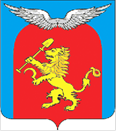 АДМИНИСТРАЦИЯЭЛИТОВСКОГО СЕЛЬСОВЕТАЕМЕЛЬЯНОВСКОГО РАЙОНА КРАСНОЯРСКОГО КРАЯПОСТАНОВЛЕНИЕОб отмене Постановления главы Элитовского сельсовета от 23.05.2016 №596 «Об утверждении Положения о дисциплинарных взысканиях за коррупционные правонарушения и порядок их применения к муниципальным служащим в администрации Элитовского сельсовета Емельяновского района Красноярского края»В соответствии с Федеральным законом от 25.12.2008 №273-ФЗ «О противодействии коррупции», Протестом прокурора Емельяновского района исх. №7-02-2017 от 18.12.2017 года на Постановление главы Элитовского сельсовета от 23.05.2016 №596 «Об утверждении Положения о дисциплинарных взысканиях за коррупционные правонарушения и порядок их применения к муниципальным служащим в администрации Элитовского сельсовета Емельяновского района Красноярского края», руководствуясь Уставом Элитовского сельсовета,ПОСТАНОВЛЯЮ:Отменить Постановление главы Элитовского сельсовета от 23.05.2016 №596 «Об утверждении Положения о дисциплинарных взысканиях за коррупционные правонарушения и порядок их применения к муниципальным служащим в администрации Элитовского сельсовета Емельяновского района Красноярского края».Постановление вступает в силу в день, следующий за днем его официального опубликования в газете «Элитовский вестник».Контроль за исполнением настоящего постановления оставляю за собой.Глава   сельсовета                                                                                       В.В. Звягин25.12.2017     п. Элита                  № 470    п. Элита